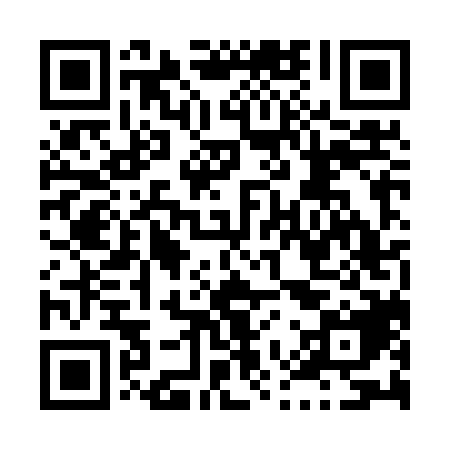 Prayer times for Zell am Pettenfirst, AustriaWed 1 May 2024 - Fri 31 May 2024High Latitude Method: Angle Based RulePrayer Calculation Method: Muslim World LeagueAsar Calculation Method: ShafiPrayer times provided by https://www.salahtimes.comDateDayFajrSunriseDhuhrAsrMaghribIsha1Wed3:375:471:035:028:1910:202Thu3:345:451:035:038:2110:233Fri3:325:431:025:038:2210:254Sat3:295:421:025:048:2410:275Sun3:265:401:025:048:2510:306Mon3:245:391:025:058:2610:327Tue3:215:371:025:058:2810:358Wed3:185:361:025:068:2910:379Thu3:155:341:025:068:3010:3910Fri3:135:331:025:078:3210:4211Sat3:105:311:025:078:3310:4412Sun3:075:301:025:088:3410:4713Mon3:055:291:025:088:3610:4914Tue3:025:271:025:098:3710:5215Wed2:595:261:025:098:3810:5416Thu2:575:251:025:108:4010:5717Fri2:545:241:025:108:4110:5918Sat2:515:231:025:118:4211:0219Sun2:495:211:025:118:4311:0420Mon2:465:201:025:128:4511:0721Tue2:455:191:025:128:4611:0922Wed2:455:181:025:138:4711:1123Thu2:445:171:025:138:4811:1224Fri2:445:161:035:138:4911:1325Sat2:445:151:035:148:5011:1326Sun2:445:141:035:148:5211:1427Mon2:435:131:035:158:5311:1528Tue2:435:131:035:158:5411:1529Wed2:435:121:035:168:5511:1630Thu2:435:111:035:168:5611:1631Fri2:425:101:035:168:5711:17